
Department of Health Covid19 24-Hour Hotline Number: 0800 029 999 and WhatsApp number: 0600 12 3456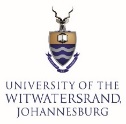 DAILY COVID -19 SYMPTOM SCREENING ASSESSMENT (updated 2022-03-03)Please complete this daily self-screening questionnaire before leaving home and before coming onto Campus. NB: Persons are not permitted onto Campus if the below screening has not been done.I hereby attest that the information provided in the below checklist is a true reflection of my screening results.If you answer YES to Question 1 [You have COVID-19 symptoms], you are not to enter campus and monitor your symptoms. If your symptoms improve; return to campus, bring sick note as required by Faculty/Line Manager. If your symptoms don’t improve; take a COVID-19 PCR test or Antigen test: If you test positive; start isolation for 7 days from symptom onset (per Government Regulations 31 January 2022)If you test negative; seek medical advice for other illness. If healthy, return to campus with sick note as required by Faculty/Line ManagerIf you answer YES to Question 2 [You have tested positive for COVID-19, with our without symptoms], you are not enter campus. If you have tested positive with symptoms, do not enter campus; start isolation for 7 days (per Government Regulations for Isolation as 31 January 2022)You should monitor for worsening of symptoms, follow medical advice for any changes to symptoms. Return to campus only after 7 days, even if you feel better. Bring sick note as required by Faculty/Line ManagerIf you consulted a healthcare provider and have moderate or severe COVID-19 illness, you will need to provide a Medical Evaluation to Sister Maggie on day 7 of isolation to return to campus. Send Medical Certificate to anna.moloi@wits.ac.za, or call Campus Health and Wellness Ctr at 011-717-9113 or 9111.If you have tested positive with NO symptoms; do not enter campus; avoid social gatherings for 5 days (per NDOH Regulations as of 17 February 2022)Monitor for any developing symptoms, follow medical advice. Return to campus only after 5 days. Bring absence note as required by Faculty/Line ManagerIf you answer NO to Question 1 or Question 2 [No symptoms, not test positive], you can enter campus. This includes any person who was in close contact with someone who tests positive for COVID-19. (per Government Regulations 31 January 2022). You can come to campus – follow COVID-19 Protocols for 1M+2V+3Ss.Version 5 as of 2022-03-03.SSEmployeeStudentContractorService ProviderSupplierSupplierVisitorFull Name(s) and Signature:Full Name(s) and Signature:Full Name(s) and Signature:Full Name(s) and Signature:Full Name(s) and Signature:Full Name(s) and Signature:Staff / Student Number (if Employee or Student):Staff / Student Number (if Employee or Student):Staff / Student Number (if Employee or Student):Staff / Student Number (if Employee or Student):Staff / Student Number (if Employee or Student):Staff / Student Number (if Employee or Student):From which University entity / division / school (if an Employee or Student):From which University entity / division / school (if an Employee or Student):From which University entity / division / school (if an Employee or Student):From which University entity / division / school (if an Employee or Student):From which University entity / division / school (if an Employee or Student):From which University entity / division / school (if an Employee or Student):Company name (if a Contractor, Service Provider or Supplier):Company name (if a Contractor, Service Provider or Supplier):Company name (if a Contractor, Service Provider or Supplier):Company name (if a Contractor, Service Provider or Supplier):Company name (if a Contractor, Service Provider or Supplier):Company name (if a Contractor, Service Provider or Supplier):Cellphone Number:Cellphone Number:Cellphone Number:Cellphone Number:Cellphone Number:Cellphone Number:No.CONDITION / SYMPTOMRESPONSERESPONSEASymptom Check (Please select the relevant response in the yes / no column)1Are you currently experiencing any of the common symptoms of COVID-19? YES NO BTest Outcome (Please select the relevant response in the yes / no column)1Have you tested positive for COVID-19 in the past 7 days, with or without symptoms? YES NO 